§972.  Chief executive officerThe chief executive officer shall be the chief administrative officer of the authority and shall be appointed by the Governor, subject to review by the joint standing committee of the Legislature having jurisdiction over housing and economic development and to confirmation by the Legislature.  At least 10 days before the Governor seeks review by the joint standing committee, the Governor shall consult with the members of the authority regarding the proposed appointee.  [PL 1989, c. 4, §1 (AMD).]The chief executive officer shall supervise the administrative affairs and technical activities of the authority in accordance with rules and policies of the authority.  The chief executive officer shall, in the name and on behalf of the authority:  [PL 1985, c. 344, §21 (AMD).]1.  Employ directors.  In accordance with procedures of the authority, employ the directors of the divisions established by the authority.   The directors shall serve at the pleasure of the chief executive officer;[PL 1993, c. 359, Pt. C, §4 (AMD).]2.  Employ professional and nonprofessional personnel.  In accordance with procedures of the authority, employ professional and nonprofessional personnel, including private legal counsel and financial experts, of the authority.  The personnel shall serve at the pleasure of the chief executive officer;[PL 1985, c. 344, §21 (AMD).]3.  Provide for coordination of personnel and programs.  Provide for the sharing of personnel among the divisions and the authority and provide for the coordination of administration of common projects and programs;[PL 1985, c. 344, §21 (AMD).]4.  Attend meetings.  Attend or be represented at meetings of the members and boards of the authority;[PL 1985, c. 344, §21 (AMD).]5.  Approve expenses.  Approve all accounts for salaries, per diems, allowable expenses of the authority, or of any employee or consultant, and expenses incidental to the operation of the authority;[PL 1983, c. 519, §6 (NEW).]6.  Publish an annual report.  Make an annual report to the members of the authority documenting its actions and make other reports at the request of the members of the authority;[PL 1985, c. 344, §21 (AMD).]7.  Maintain a liaison with other state agencies.  Maintain a close liaison with the Department of Economic and Community Development; Department of Agriculture, Conservation and Forestry; and Department of Marine Resources; and provide assistance to facilitate the planning and financing of eligible projects;[PL 1989, c. 552, §8 (AMD); PL 2011, c. 657, Pt. W, §5 (REV).]8.  Perform other duties.  Perform other duties directed by action of the members of the authority in carrying out the purposes of this chapter; and[PL 1985, c. 344, §21 (AMD).]9.  Provide information on employment opportunities.  Provide copies of the employment plans required by section 979 to the Department of Labor and the Department of Health and Human Services.[PL 1987, c. 697, §1 (RPR); PL 2003, c. 689, Pt. B, §6 (REV).]SECTION HISTORYPL 1983, c. 519, §6 (NEW). PL 1985, c. 344, §21 (AMD). PL 1987, c. 534, §§B8,B23 (AMD). PL 1987, c. 697, §1 (AMD). PL 1989, c. 4, §1 (AMD). PL 1989, c. 552, §§7,8 (AMD). PL 1989, c. 598, §6 (AMD). PL 1989, c. 698, §7 (AMD). PL 1993, c. 359, §C4 (AMD). PL 2003, c. 689, §B6 (REV). PL 2011, c. 657, Pt. W, §5 (REV). The State of Maine claims a copyright in its codified statutes. If you intend to republish this material, we require that you include the following disclaimer in your publication:All copyrights and other rights to statutory text are reserved by the State of Maine. The text included in this publication reflects changes made through the First Regular and First Special Session of the 131st Maine Legislature and is current through November 1, 2023
                    . The text is subject to change without notice. It is a version that has not been officially certified by the Secretary of State. Refer to the Maine Revised Statutes Annotated and supplements for certified text.
                The Office of the Revisor of Statutes also requests that you send us one copy of any statutory publication you may produce. Our goal is not to restrict publishing activity, but to keep track of who is publishing what, to identify any needless duplication and to preserve the State's copyright rights.PLEASE NOTE: The Revisor's Office cannot perform research for or provide legal advice or interpretation of Maine law to the public. If you need legal assistance, please contact a qualified attorney.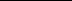 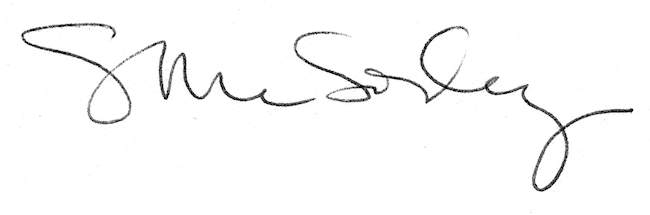 